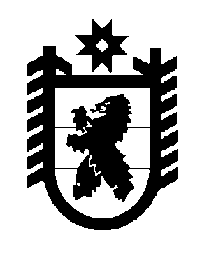 Российская Федерация Республика Карелия    ПРАВИТЕЛЬСТВО РЕСПУБЛИКИ КАРЕЛИЯРАСПОРЯЖЕНИЕот  28 сентября 2017 года № 523р-Пг. Петрозаводск В соответствии с пунктом 9.11 части 1 статьи 14 Федерального закона                             от 21 июля 2007 года № 185-ФЗ «О Фонде содействия реформированию жилищно-коммунального хозяйства» и  на основании целевой модели («дорожной карты») по развитию жилищно-коммунального хозяйства субъекта Российской Федерации на 2017 – 2020 годы, утвержденной заместителем Министра строительства и жилищно-коммунального хозяйства Российской Федерации                А.В. Чибисом 31 мая 2017 года:1. Утвердить прилагаемый Комплекс мер («дорожную карту») по развитию жилищно-коммунального хозяйства Республики Карелия на 2017 – 2020 годы (далее – Комплекс мер).2. Органам исполнительной власти Республики Карелия, ответственным за реализацию мероприятий Комплекса мер:                                                                                                                                         обеспечить их реализацию в установленные сроки;представлять информацию о ходе реализации Комплекса мер в Министерство строительства, жилищно-коммунального хозяйства и энергетики Республики Карелия один раз в год, до 15 февраля, следующего за отчетным годом.3. Министерству строительства, жилищно-коммунального хозяйства и энергетики Республики Карелия:осуществлять мониторинг и контроль за реализацией Комплекса мер;представлять в Правительство Республики Карелия информацию о ходе реализации Комплекса мер один раз в год, до 1марта, следующего за отчетным годом.4. Рекомендовать органам местного самоуправления муниципальных образований в Республике Карелия разработать и в срок до 31 декабря 2017 года утвердить комплексы мер («дорожные карты») по развитию жилищно-коммунального хозяйства муниципальных образований с учетом Комплекса мер.5. Признать утратившими силу:распоряжение Правительства Республики Карелия от 23 декабря 2014 года      № 809р-П (Собрание законодательства Республики Карелия, 2014, № 12,                        ст. 2410);распоряжение Правительства Республики Карелия от 23 августа 2016 года       № 657р-П (Собрание законодательства Республики Карелия, 2016, № 8, ст. 1837);распоряжение Правительства Республики Карелия  от 28 декабря 2016 года 
№ 986р-П.6. Контроль за исполнением настоящего распоряжения возложить на исполняющего обязанности заместителя Премьер-министра Правительства Республики Карелия по развитию инфраструктуры О.И. Чебунину.           Глава Республики Карелия                                                                       А.О. ПарфенчиковУтвержден распоряжением Правительства Республики Карелия от  28 сентября 2017 года № 523р-ПКОМПЛЕКС МЕР («ДОРОЖНАЯ КАРТА») ПО РАЗВИТИЮЖИЛИЩНО-КОММУНАЛЬНОГО ХОЗЯЙСТВА РЕСПУБЛИКИ КАРЕЛИЯ НА 2017 – 2020 ГОДЫ_______________№ п/пНаименование мероприятия Ожидаемый результатПредлагаемый механизм реализации ИндикаторыСрокОтветственный исполнитель1234567I. Обеспечение модернизации коммунальной инфраструктурыI. Обеспечение модернизации коммунальной инфраструктурыI. Обеспечение модернизации коммунальной инфраструктурыI. Обеспечение модернизации коммунальной инфраструктурыI. Обеспечение модернизации коммунальной инфраструктурыI. Обеспечение модернизации коммунальной инфраструктурыI. Обеспечение модернизации коммунальной инфраструктурыЗавершение процесса разработки и утверждения программ комплексного развития систем коммунальной инфраструктуры на территории Респуб-лики Карелия (далее – ПКР), а также схем водоснабжения и водоотведения, тепло-снабжения в муници-пальных образованиях в Республике Карелия(перечень поручений Президента Россий-ской Федерации от 9 августа 2015 года № Пр-1608, распоряжениеобеспечение коррект-ной реализации этапа утверждения схем водоснабжения и водо-отведения с учетом потребностей в разви-тии поселения, город-ского округа;создание условий для привлечения инвес-тиций в сферы водо-снабжения и водоот-ведения, теплоснабже-ния Республики Карелия;оптимизация расходов на реализацию схем водоснабжения и водоотведения, теплоснабженияразработка и утверждение Министерством строи-тельства, жилищно-коммунального хозяйства  и энергетики Республики Карелия (далее – Минстрой РК) актуализированных графиков завершения работ по разработке и утверждению программ комплексного развития систем коммунальной инфраструктуры, схем теплоснабжения, водо-снабжения и водоотведе-ния в муниципальных образованиях в Республике Карелия1. Количество муници-пальных образований (шт., %), в которых утверждены ПКР, к общему количеству муниципальных образова-ний, в которых должны быть утверждены ПКР.2. Количество (шт., %) муниципальных образова-ний, в которых разработаны схемы водоснабжения и водоотведения, тепло-снабжения, к общему количеству муниципальных образований, в которых такие схемы должны быть разработаны (с разбивкой по отраслям)до 31 декабря 2017 года, далее – актуализация по мере необходимостиМинстрой РК1234567Правительства Российской Федерации от 22 августа 2011 года № 1493-р)Выявление объектов теплоснабжения, централизованных систем водоснабжения и водоотведения госу-дарственных унитар-ных предприятий (далее – ГУП) и муни-ципальных унитарных предприятий (далее – МУП), в отношении которых ранее не было проведено техническое обследование в порядке, установлен-ном федеральными законами от 7 декабря 2011 года № 416-ФЗ «О водоснабжении и водоотведении» и       от 27 июля 2010 года № 190-ФЗ «О тепло-снабжении»создание условий дляопределения техниче-ских характеристик и экономической эффек-тивности существую-щих технических решений в сравнении с лучшими отраслевыми аналогами и целесооб-разность проведения модернизации и внедрения новых технологий объектов теплоснабжения, централизованных систем водоснабжения и водоотведения, в отношении которых ранее не было проведено техническое обследованиесбор предоставляемых ГУП и МУП данных об объектах теплоснабжения, централизованных систем водоснабжения и водоотведения, в отноше-нии которых ранее не было проведено техническое обследование в порядке, установленном федераль-ными законами от 7 декабря 2011 года 
№ 416-ФЗ «О водоснаб-жении и водоотведении» и от 27 июля 2010 года 
№ 190-ФЗ «О теплоснаб-жении» количество объектов теплоснабжения, централизованных систем водоснабжения и водоотведения, в отношении которых ранее не было проведено техническое обследование (шт.)до 30 сентября 2017 года, далее – актуализация ежегодноМинстрой РК,администрации муниципальных образований в Республике Карелия (по согласованию)Выявление объектов теплоснабжения, централизованных систем водоснабжения и водоотведения госу-дарственных унитар-ных предприятий (далее – ГУП) и муни-ципальных унитарных предприятий (далее – МУП), в отношении которых ранее не было проведено техническое обследование в порядке, установлен-ном федеральными законами от 7 декабря 2011 года № 416-ФЗ «О водоснабжении и водоотведении» и       от 27 июля 2010 года № 190-ФЗ «О тепло-снабжении»создание условий дляопределения техниче-ских характеристик и экономической эффек-тивности существую-щих технических решений в сравнении с лучшими отраслевыми аналогами и целесооб-разность проведения модернизации и внедрения новых технологий объектов теплоснабжения, централизованных систем водоснабжения и водоотведения, в отношении которых ранее не было проведено техническое обследованиесбор предоставляемых ГУП и МУП данных об объектах теплоснабжения, централизованных систем водоснабжения и водоотведения, в отноше-нии которых ранее не было проведено техническое обследование в порядке, установленном федераль-ными законами от 7 декабря 2011 года 
№ 416-ФЗ «О водоснаб-жении и водоотведении» и от 27 июля 2010 года 
№ 190-ФЗ «О теплоснаб-жении» количество объектов теплоснабжения, централизованных систем водоснабжения и водоотведения, в отношении которых ранее не было проведено техническое обследование (шт.)до 30 сентября 2017 года, далее – актуализация ежегодноМинстрой РК,администрации муниципальных образований в Республике Карелия (по согласованию)Разработка планов-графиков проведения технического обследо-вания объектов теплоснабжения, создание условий дляопределения техни-ческих характеристик и экономической эффективности суще-разработка и утверждение Минстроем РК и органами местного самоуправления планов-графиков проведения технического наличие в Республике Карелия и муниципальных образованиях соответствую-щих планов-графиковдо 31 декабря 2017 годаМинстрой РК,администрации муниципальных образований в Республике 1234567централизованных систем водоснабжения и водоотведения ГУП и МУП, в отношении которых ранее не было проведено техническое обследование.Публикация планов-графиков на официальном сайте Минстроя РКствующих технических решений в сравнении с лучшими отраслевыми аналогами и целе-сообразности прове-дения модернизации и внедрения новых технологий объектов теплоснабжения, централизованных систем водоснабжения и водоотведения, в отношении которых ранее не было проведено техническое обследованиеобследования объектов теплоснабжения, централизованных систем водоснабжения и водоотведения ГУП и МУП, в отношении которых ранее не было проведено техническое обследованиеКарелия (по согласованию)Осуществление Минстроем РК и органами местного самоуправления контроля за реализа-цией утвержденных планов-графиков проведения техниче-ского обследования объектов теплоснаб-жения, централизован-ных систем водоснаб-жения и водоотведения ГУП и МУПактуализация инфор-мации о состоянии объектов теплоснаб-жения, систем централизованного водоснабжения и водоотведенияотчеты о проведении технического обследова-ния, согласованные с органами местного самоуправленияколичество организаций, которые провели техническое обследование (шт., %), от общего количества организацийежеквартально, до исполнения соответствующих планов-графиковМинстрой РК,администрации муниципальных образований в Республике Карелия (по согласованию)1234567Выявление бесхозяйных объектов жилищно-коммуналь-ного хозяйства (далее – ЖКХ)актуализация инфор-мации о бесхозяйных объектах ЖКХразработка и принятие приказа Минстроя РК об организации работы по выявлению бесхозяйных объектов ЖКХ, проведе-нию инвентаризации и государственной регистра-ции прав собственности на бесхозяйные объекты ЖКХколичество (шт.) выявлен-ных бесхозяйных объектов ЖКХ (в том числе с раз-бивкой по муниципальным образованиям)постоянноМинстрой РК,администрации муниципальных образований в Республике Карелия (по согласованию)Завершение процесса регистрации в установ-ленном порядке прав собственности на объекты ЖКХ, в том числе ранее признан-ные бесхозяйными (перечень поручений Президента Россий-ской Федерации от 9 августа 2015 года № Пр-1608, распоряжение Прави-тельства Российской Федерации от 22 августа 2011 года № 1493-р)создание условий для привлечения инвес-тиций в сферу ЖКХ Республики Карелия;регистрация прав собственности на выявленные бесхозяй-ные объектыразработка и принятие правового акта Республики Карелия об организации работы по проведению регистрации прав собственности на объекты ЖКХ с разбивкой по муниципальным образо-ваниям и утверждение графика проведения данной работы количество (шт., %) зарегистрированных в установленном порядке бесхозяйных объектов ЖКХ по отношению к общему количеству таких объектов, расположенных на территории Республики Карелиядо 31 декабря 2017 года,далее – по мере необходимостиМинстрой РК,Государствен-ный комитет Республики Карелия по управлению государствен-ным имуществом и организации закупок,администрации муниципальных образований в Республике Карелия (по согласованию)1234567Завершение реализации графиков передачи в концессию объектов ЖКХ всех ГУП и МУП, управ-ление которыми было признано неэффектив-ным (далее – график концессии) по резуль-татам оценки эффек-тивности, проведенной в декабре 2014 года в соответствии с пунктом 19 плана действий по привлече-нию в ЖКХ частных инвестиций, утверж-денного распоряже-нием Правительства Российской Федерации от 22 августа 2011 года № 1493-р (перечень поручений Президента Российской Федерации от 9 августа 2015 года № Пр-1608, распоряжение Прави-тельства Российской Федерации от 22 августа 2011 года № 1493-р)приток частных инвестиций в сферу ЖКХ;сокращение бюджет-ной нагрузки на содержание объектов коммунальной инфраструктуры, закрепленных за неэффективными ГУП и МУП;повышение качества предоставляемых коммунальных услугтиповая форма концес-сионного соглашения в сфере ЖКХ;обязательное участие Правительства Республики Карелия в качестве стороны концессионного соглашения;возможность передачи в концессию имуществен-ного комплекса в случае, когда только часть имущества зарегистри-рована в установленном порядке, и учет затрат на регистрацию имущества в тарифах концессионера;возможность учета при установлении концессион-ной платы долговых денежных обязательств МУП и ГУП, имущество которых передается в концессию, возникших не позднее, чем за 2 года до решения о заключении концессионного соглашенияколичество (шт., %) переданных в концессию неэффективных МУП и ГУП, включенных в график концессии, к общему количеству неэффективных ГУП и МУП, включенных в график концессиидо 31 декабря 2017 годаМинстрой РК, Государственный комитет Республики Карелия по ценам и тарифам (далее – ГК РК по ЦиТ),администрации муниципальных образований в Республике Карелия (по согласованию)1234567Проведение на постоянной основе оценки эффективности управления МУП и ГУП, осуществляю-щими деятельность в сферах водоснабжения и водоотведения, теплоснабжения создание условий для привлечения инвестиций в сферу водоснабжения и водоотведения Республики Карелияприказ Минстроя РК от 13 октября 2014 года             № 139 «О проведении оценки эффективности управления муниципаль-ными предприятиями»1. Количество (шт., %) МУП и ГУП, в отношении которых проведена оценка эффективности, подготов-лены соответствующие заключения, по отношению к общему количеству МУП и ГУП, фактически осуществляющих деятель-ность в сферах водоснабже-ния и водоотведения, теплоснабжения на террито-рии Республики Карелия.2. Количество (шт., %) выявленных неэффективных МУП и ГУП к общему количеству МУП и ГУП, фактически осуществляю-щих деятельность в сферах водоснабжения и водо- отведения, теплоснабжения на территории Республики Карелияежегодно           (до 1 мая года, следующего за отчетным)Минстрой РК,администрации муниципальных образований в Республике Карелия (по согласованию)Актуализация региональных графиков концессииактуализированный график концессии;создание условий для привлечения инвестиций в сферу водоснабжения и водоотведения Республики Карелияактуализация графика концессии в случае выявления МУП и ГУП, осуществляющих неэффективное управление1. Наличие актуализирован-ного графика концессии.2. Количество (шт., %) неэффективных МУП и ГУП, включенных в график, к общему количеству выявленных неэффективных МУП и ГУП, осуществляю-щих деятельность в сферах водоснабжения и водо-ежегодно             (до 1 июня года, следующего за отчетным)Минстрой РК,администрации муниципальных образований в Республике Карелия (по согласованию)1234567отведения, теплоснабжения на территории Республики КарелияРазмещение в открытом доступе на официальном сайте Минстроя РК актуализированных графиков концессии открытость информации о всех МУП и ГУП, управление которыми было признано неэффективным;развитие конкуренциипубликация на официаль-ном сайте Минстроя РК актуализированных графиков концессии и соответствующей конкурсной документацииналичие на сайте Минстроя РК графиков концессии и соответствующей конкурс-ной документацииежегодно (до 1 мая года, следующего за отчетным)Минстрой РКОрганизация работы региональной межве-домственной рабочей группы по привлече-нию частных инвестиций в сферу ЖКХ, в том числе с использованием меха-низма государственно-частного партнерствасоздание условий для привлечения инвести-ций в сферу ЖКХ Республики Карелияв целях реализации инвестиционной политики Правительства Республики Карелия распоряжением Главы Республики Карелия от 8 декабря 2004 года № 754-р образована рабочая группа по содей-ствию в привлечении инвестиций в экономику Республики Карелия наличие межведомственной рабочей группы по содействию в привлечении инвестиций в экономику Республики Карелияобеспечение деятельности – постоянноМинстрой РК,Министерство экономического развития и промышленности Республики КарелияОрганизация семина-ров с банковским и отраслевым эксперт-ным сообществом по вопросам, связанным с развитием сферы ЖКХ, в том числе по разъяснению послед-них изменений всоздание условий для привлечения инвести-ций в отрасль ЖКХ;вовлечение банков-ского и отраслевого экспертного сооб-щества в решение проблем отрасли ЖКХ;повышение уровня информированностипроведение семинаров с банковским и отраслевым экспертным сообществомколичество проведенных семинаров с банковским и отраслевым экспертным сообществом (шт.)не реже, чем      2 раза в полгодаМинстрой РК,акционерное общество «Корпорация развития Республики Карелия» (по согласованию)1234567законодательстве Российской Федерации в сфере ЖКХЗаключение соглаше-ния между Правитель-ством Республики Карелия, Министер-ством строительства и жилищно-коммуналь-ного хозяйства Российской Федерации (далее – Минстрой России) и Государст-венной корпорацией – Фондом содействия реформированию ЖКХ (далее – Фонд) в целях предоставления государственной поддержки на модернизацию систем коммунальной инфраструктурысоздание условий для оказания государствен-ной поддержки на модернизацию систем коммунальной инфраструктурыв соответствии с типовыми условиями соглашения о предоставлении финан-совой поддержки в рамках Правил предоставления финансовой поддержки за счет средств государст-венной корпорации – Фонда содействия рефор-мированию жилищно-коммунального хозяйства на модернизацию систем коммунальной инфра-структуры путем предоставления субъектам Российской Федерации финансовых средств на субсидирование процент-ной ставки, утвержденных постановлением Прави-тельства Российской Федерации от 26 декабря 2015 года № 1451наличие в Республике Карелия соглашения между Правительством Республики Карелия, Минстроем России и Фондом в целях предо-ставления государственной поддержки на модерниза-цию систем коммунальной инфраструктурыдо 31 декабря 2017 годаМинстрой РКУтверждение Правительством Республики Карелия для целей получения государственной поддержки на модер-создание условий для оказания государст-венной поддержки на модернизацию систем коммунальной инфраструктурыразработка и принятие правового акта Республики Карелия о порядке отбора потенциальных проектов модернизации для их подготовки, порядке наличие в Республике Карелия утвержденных:а) порядка отбора потен-циальных проектов модер-низации для их подготовки;б) порядка софинансирова-до 31 декабря 2017 годаМинстрой РК1234567низацию систем коммунальной инфраструктуры:а) порядка отбора потенциальных проектов модерниза-ции для их подготовки;б) порядка софинанси-рования процентной ставки ресурсоснаб-жающим организациям (далее – РСО) или кредитным организа-циям по кредитам и облигационным займам на проекты модернизациисофинансирования процентной ставки РСО или кредитным организациям по кредитам и облигационным займам на проекты модернизации, включающий в том числе обязательство Республики Карелия заключить с РСО или кредитной организацией договор (соглашение) о софинан-сировании процентной ставки по кредиту или облигационному займуния процентной ставки РСО или кредитным организа-циям по кредитам и облигационным займам на проекты модернизацииОрганизация в Республике Карелия системы приема жалоб (горячих линий) по проблемным вопросам отрасли ЖКХсоздание условий для улучшения качества предоставляемых жилищно-коммуналь-ных услуг;снижение количества аварийных ситуаций;оперативное реагиро-вание на возникающие в сфере ЖКХ проблемы создание в Республике Карелия системы приема жалоб (горячих линий) по проблемным вопросам сферы ЖКХналичие в Республике Карелия системы приема жалоб (горячих линий) по проблемным вопросам сферы ЖКХдо 1 октября 2017 годаМинстрой РК, Государственная жилищная инспекция Республики Карелия (далее – ГЖИ РК)1234567Проведение оценки готовности к отопи-тельному периоду муниципальных обра-зований, теплоснаб-жающих и тепло-сетевых организаций, потребителей тепловой энергии, тепло-потребляющих установок, которые подключены к системе теплоснабженияповышение качества жилищно-коммуналь-ных услуг, предостав-ляемых гражданам в осенне-зимний период;снижение количества аварий на объектах коммунальной инфра-структуры в сфере тепло-, водоснабжения и водоотведения в осенне-зимний периодразработка программ проведения проверки готовности к отопитель-ному периоду;проведение уполномочен-ными органами проверок готовности к отопитель-ному периоду муници-пальных образований, теплоснабжающих и теплосетевых организаций, потребителей тепловой энергии, теплопотребляю-щие установки которых подключены к системе теплоснабжения в соот-ветствии с программами проведения проверок готовности к отопитель-ному периоду, утвержден-ными в порядке, предус-мотренном приказом Министерства энергетики Российской Федерации от 12 марта 2013 года № 103 «Об утверждении Правил оценки готовности к отопительному периоду» 1. Количество объектов проверки,  готовых к отопительному периоду, в общем количестве проверяемых объектов (шт., %).2. Количество объектов проверки, которые будут готовы к отопительному периоду при условии устранения в установленный срок замечаний, в общем количестве проверяемых объектов (шт., %).3. Количество объектов проверки, не готовых к отопительному периоду, в общем количестве проверяемых объектов (шт., %)ежегодно, в сроки, установленные приказом Министерства энергетики Российской Федерации от 12 марта 2013 года № 103Минстрой РК1234567Организация кругло-суточной работы «горячих линий» с целью постоянного мониторинга и оперативного контроля за устранением случаев нарушения теплоснаб-жения многоквартир-ных домов или социально-значимых объектов, ограничения или неосуществления теплоснабжения подключенных объек-тов, а также с целью обеспечения надеж-ности систем тепло-снабжения поселений, городских округов в Республике Карелияповышение степени готовности Республики Карелия к осенне-зимнему периоду;снижение количества нарушений эксплуата-ции объектов комму-нальной инфраструк-туры в осенне-зимний период;обеспечение беспере-бойной работы объек-тов коммунальной инфраструктуры в осенне-зимний периодприказ Председателя Государственного комитета Республики Карелия по обеспечению жизнедеятельности и безопасности населения (далее – ГК РК по ОЖБН) от 25 июня 2010 года № 74 «Положениео дежурно-диспетчерской службе Правительства Республики Карелия». Дежурно-диспетчерская служба Правительства Республики Карелия и единые дежурно-диспет-черские службы во всех муниципальных районах и городских округах Республики Карелия. Телефоны оперативного дежурного дежурно-диспетчерской службы Правительства Республики Карелия и единых дежурно-диспетчерских служб муниципальных образований в Республике Карелия  1. Наличие «горячей линии».2. Количество обращений в службу «горячих линий» в осенне-зимний период (шт.).3. Процент решенных проблем по обращениям в службу «горячих линий» в общем количестве обраще-ний в службу «горячих линий» (%)ежегодно в осенне-зимний периодМинстрой РК,  ГК РК по ОЖБН1234567Предоставление инфор-мации в Минстрой России  об авариях, произошедших на объектах коммуналь-ной инфраструктуры в сфере тепло-, водоснабжения и водоотведениянезамедлительное устранение аварийных ситуаций, возникших на объектах комму-нальной инфраструк-туры в сфере тепло-, водоснабжениянаправление информации в Минстрой России1. Наличие устраненной аварийной ситуации.2. Нарушение срока направления информации (количество дней)в течение сутокМинстрой РК, администрации муниципальных образований в Республике Карелия (по согласованию)Организация системы мониторинга форми-рования нормативных уровней запасов топлива РСО;направление соответ-ствующих отчетов о результатах работы в Минстрой Россииповышение степени готовности Республики Карелия к осенне-зимнему периоду;снижение количества нарушений эксплуата-ции объектов комму-нальной инфраструк-туры в осенне-зимний период;обеспечение беспере-бойной работы объек-тов коммунальной инфраструктуры в осенне-зимний период в соответствии с приказом Федеральной службы государственной статистики от 23 сентября 2009 года № 206 «Об утверждении статисти-ческого инструментария для организации Мин-регионом России феде-рального статистического наблюдения за работой жилищно-коммунального хозяйства и объектов энергетики в зимних условиях» (далее – приказ № 206)в соответствии с приказом № 206 в соответствии с приказом № 206Минстрой РК, администрации муниципальных образований в Республике Карелия (по согласованию)Проведение на регулярной основе региональных заседа-ний (совещаний) по вопросам прохождения осенне-зимних повышение степени готовности Республики Карелия к осенне-зимнему периоду;снижение количества нарушений проведение совещаний межведомственной комиссии по подготовке и проведению отопительного периода в Республике Карелияколичество проведенных совещаний (шт.)ежемесячноМинстрой РК1234567периодов, анализа причин возникновения технологических нарушений, повлекших отключение жилых домов и социально значимых объектов от коммунальных услуг, либо снижение параметров по их обеспечению, и выработке мер по их недопущениюэксплуатации объектов коммунальной инфраструктуры в осенне-зимний период;обеспечение беспере-бойной работы объек-тов коммунальной инфраструктуры в осенне-зимний периодНаправление в Минстрой России сводных отчетов о подготовке и прохож-дении осенне-зимнего периодаповышение степени готовности Республики Карелия к осенне-зимнему периоду;снижение количества нарушений в эксплуа-тации и бесперебойной работе объектов коммунальной инфраструктуры в осенне-зимний периодформирование сводных отчетов о подготовке к осенне-зимнему периодупоказатели, предусмотренные постановлением Федеральной службы государственной статистики от 27 февраля            2006 года № 7 «Об утвержде-нии статистического инстру-ментария для организации Росстроем статистического наблюдения за подготовкой жилищно-коммунального хозяйства к работе в зимних условиях»в сроки, установ-ленные постанов-лением Федераль-ной службы госу-дарственной стати-стики от 27 февраля 2006 года № 7 «Об утверждении статистического инструментария для организации Росстроем статисти-ческого наблюдения за подготовкой жилищно-комму-нального хозяйства к работе в зимних условиях»Минстрой РК, администрации муниципальных образований в Республике Карелия (по согласованию)1234567Проведение информа-ционно-разъяснитель-ной кампании, направ-ленной на стимулиро-вание арендаторов к трансформации действующих догово-ров аренды в концес-сионные соглашениямодернизация объек-тов жилищно-комму-нального хозяйства;создание условий для привлечения инвестиций в сферу водоснабжения и водоотведения, теплоснабжения Республики Карелияинформационно-разъяснительная работа, направлен-ная на стимулиро-вание арендаторов к трансформации договоров аренды в концессионные соглашения, в том числе путем прове-дения переговоров1. Количество переговоров с арендаторами (шт.).2. Количество публикаций в печатных и электронных средствах массовой информа-ции (далее – СМИ) в рамках информационно-разъясни-тельной кампании (шт.)постоянноМинстрой РК,администрации муниципальных образований в Республике Карелия (по согласованию)Утверждение регио-нальных графиков по трансформации дого-воров аренды в концес-сионные соглашения, дальнейшая актуали-зация соответствую-щих графиковмодернизация объек-тов жилищно-комму-нального хозяйства;создание условий для привлечения инвестиций в сферу водоснабжения и водоотведения, теплоснабжения Республики Карелия;повышение качества коммунальных услугутверждение Минстроем РК графиков трансфор-мации договоров аренды в концес-сионные соглаше-нияналичие в Республике Карелия графика по трансформации договоров аренды в концессионные соглашенияв срок до 1 декабря 2017 года, актуализация не реже двух раз в годМинстрой РК,администрации муниципальных образований в Республике Карелия (по согласованию)1234567Обеспечение транс-формации договоров аренды в концессион-ные соглашения и направление соответ-ствующих отчетов о результатах в Минстрой России (во исполнение пункта 1 поручения заместителя Председателя Прави-тельства Российской Федерации 
Д.Н. Козака от 18 сентября 2015 года № ДК-П9-6418)модернизация объек-тов жилищно-комму-нального хозяйства;создание условий для привлечения инвес-тиций в сферу водо-снабжения и водоот-ведения, теплоснаб-жения Республики Карелия;повышение качества коммунальных услугв соответствии с утвержденными графиками трансформации договоров аренды в концессионные соглашения 1. Количество проанализиро-ванных договоров аренды на предмет возможности их трансформации в концессион-ные соглашения (шт.).2. Количество договоров аренды, по которым возможна трансформация (шт.).3. Количество договоров аренды, по которым невоз-можна трансформация, с указанием причин (шт.).4. Количество договоров аренды, трансформация в концессию по которым завершена (шт.).5. Количество договоров аренды,  подлежащих транс-формации в концессионные соглашения в 2018 – 2020 годах (шт.)трансформация договоров аренды в концессионные соглашения – постоянно в соответствии с утвержденными графиками;предоставление отчетов в Минстрой России – раз в квартал, начиная с 1 октября 2017 годаМинстрой РК,администрации муниципальных образований в Республике Карелия (по согласованию)Реализация региональ-ной «дорожной карты» по выработке мер, направленных на совершенствование порядка технологиче-ского подключения к коммунальным систе-мам;размещение в откры-том доступе на офи-циальном интернет-упрощение правил и сроков технологиче-ского подключения;расчет платы техноло-гического присоедине-нияреализация региональной «дорожной карты», содержащей меры, направленные на совершенствование порядка технологи-ческого подключе-ния к коммуналь-ным системампоказатели, установленные распоряжением Правительства Российской Федерации от 31 января 2017 года № 147-р в соответствии со сроками, предусмотренными распоряжением Правительства Российской Федерации от 31 января 2017 года № 147-рМинстрой РК1234567портале Республики Карелия соответствующей «дорож-ной карты» (в рамках распоряжения Правитель-ства Российской Федерации от 31 января 2017 года № 147-р)Стимулирование использо-вания наиболее эффектив-ных технологий (далее – НЭТ), применяемых при модернизации (строитель-стве) объектов коммуналь-ной инфраструктуры и модернизации жилищного фонда, включенных в общедоступный банк данных о НЭТ (www.банкжкх.рф)повышение качества предоставляемых услуг в сфере ЖКХ;снижение аварий-ности на объектах ЖКХинформационно-разъяснительная работа, направленная на привлечение новых компаний и технологий в общедоступный банк данных о НЭТколичество инвестиционных проектов по модернизации, строительству объектов коммунальной инфраструктуры и модернизации жилищного фонда, реализованных с использованием технологий и продукции, включенной в справочник НЭТ (шт.)постоянноМинстрой РКИнформационно-разъясни-тельная кампания, направ-ленная на вовлечение орга-низаций в формирование общедоступного банка данных о НЭТ (www.банкжкх.рф)регистрация на сайте новых организаций;появление новых технологий в банке ЖКХинформационно-разъяснительная работа, направленная на прив-лечение новых органи-заций и технологий в общедоступный банк данных о НЭТ1. Количество зарегистриро-ванных организаций на сайте (шт.).2. Количество продуктов и технологий, включенных в справочник НЭТ, в отраслевом разрезе (шт.)постоянноМинстрой РК1234567Регистрация предста-вителей Республики Карелия на информа-ционном портале «Биржа инвестиций» (www.биржаинвести-ций.рф); внесение данных на портал по реализуе-мым/планируемым проектам государст-венно-частного партнерства (концес-сионных соглашений) в сфере ЖКХформирование единой «карты» инвестиционных проектов в сфере реализа-ции концессионных согла-шений в целях привлече-ния инвесторов;приток частных инвести-ций в модернизацию сферы ЖКХ;выявление лучших практик с целью их дальнейшего тиражирования на территории Российской Федерации;сокращение бюджетной нагрузки на содержание ГУП и МУПразработка и принятие приказа Минстроя РК об организации работы на информационном портале «Биржа инвестиций», в том числе об определении ответственных лиц Республики Карелия и муниципальных образо-ваний за предоставление данных на портал; мониторинг внесения данных органами мест-ного самоуправления на информационный портал «Биржа инвестиций» по реализуемым/планируе-мым к реализации концессионным соглашениям1. Наличие органов исполни-тельной власти Республики Карелия и муниципальных образований, ответственных за предоставление данных на информационный портал «Биржа инвестиций».2. Количество внесенных на портал проектов в сфере реализации концессионных соглашений (шт.)постоянно;подготовка акта Республики Карелия – до 1 января 2018 года;актуализация данных – раз в месяцМинстрой РК, администрации муниципальных образований в Республике Карелия (по согласованию)Проведение информа-ционно-разъяснитель-ной кампании, направленной на привлечение потен-циальных концессио-неров посредством использования информационного портала «Биржа инвестиций»создание условий для привлечения частных инвестиций для модерни-зации отрасли ЖКХ, в том числе в малых городах;повышение уровня конкуренцииинформационно-разъяснительная работа, направленная на стиму-лирование потенциаль-ных инвесторов к реализации проектов государственно-частного партнерства, отраженных на портале1. Количество проведенных встреч с потенциальными  инвесторами (шт.).2. Количество зарегистриро-ванных на портале инвесторов, заинтересованных в реализа-ции проектов государственно-частного партнерства (концессионных соглашений), отраженных на портале (шт.)постоянноМинстрой РК, администрации муниципальных образований в Республике Карелия (по согласованию)12345671.1. Модернизация объектов жилищно-коммунального хозяйства в сфере водоснабжения и водоотведения1.1. Модернизация объектов жилищно-коммунального хозяйства в сфере водоснабжения и водоотведения1.1. Модернизация объектов жилищно-коммунального хозяйства в сфере водоснабжения и водоотведения1.1. Модернизация объектов жилищно-коммунального хозяйства в сфере водоснабжения и водоотведения1.1. Модернизация объектов жилищно-коммунального хозяйства в сфере водоснабжения и водоотведения1.1. Модернизация объектов жилищно-коммунального хозяйства в сфере водоснабжения и водоотведения1.1. Модернизация объектов жилищно-коммунального хозяйства в сфере водоснабжения и водоотведенияУтверждение планов мероприятий, направ-ленных на доведение до надлежащего качества услуг по водоснабжению и водоотведению, предусматривающих обеспечение 90% населения питьевой водой, соответствую-щей нормативному уровню качестваобеспечение населения качественными услугами в сфере водоснабжения и водоотведенияподготовка проекта постановления Прави-тельства Российской Федерации о внесении изменений в федеральную целевую программу «Развитие Республики Карелия на период до 2020 года», утверждаю-щего план мероприятий, предусматривающий достижение целевых показателей качества водоснабжения в Республике Карелияобеспечение 90% населения питьевой водой, соответствую-щей нормативному уровню качествадо 1 января 2020 года; ежегодно, до 1 июняМинстрой РКРеализация планов мероприятий, направ-ленных на доведение до надлежащего качества услуг по водоснабжению и водоотведению, предусматривающих обеспечение 90 % населения доброка-чественной питьевой водойобеспечение населения качественными услугами в сфере водоснабжения и водоотведенияреализация мероприятий федеральной целевой программы «Развитие Республики Карелия на период до 2020 года»обеспечение 90% населения питьевой водой, соответствую-щей нормативному уровню качестваежегодно, до 1 июня, после внесения изменений в федеральную целевую программу «Развитие Республики Карелия на период до 2020 года»Минстрой РК1234567Снижение количества аварий и чрезвычай-ных ситуаций при производстве, транспортировке и распределении питьевой воды не менее чем в полтора разаобеспечение населения качественными услугами в сфере водоснабжения и водоотведенияразработка и принятие приказа Минстроя РК, утверждающего плановые значения надежности систем водоснабжения в Республике Карелия.Проведение мониторинга количества аварий и чрезвычайных ситуаций при производстве, транспортировке и распределении питьевой воды (за исключением чрезвычайных ситуаций природного характера)снижение не менее чем в 1,5 раза количества аварий и чрезвычайных ситуаций при производ-стве, транспортировке и распределении питьевой воды (исключение составляют чрезвычайные ситуации природного характера)до 1 января 2020 годаМинстрой РК,администрации муниципальных образований в Республике Карелия (по согласованию)Определение плано-вых значений сниже-ния до нормативного уровня технологиче-ских потерь питьевой воды при транс-портировке по сетям (перечень поручений Президента Россий-ской Федерации от 6 июля 2013 года № Пр-1479)обеспечение населения качественными услугами в сфере водоснабжения и водоотведенияразработка и принятие приказов Минстроя РК об утверждении инвести-ционных программ организаций, осуществ-ляющих деятельность в сфере водоснабжения. Постановления Государ-ственного комитета Республики Карелия по ценам и тарифам (далее – ГК РК по ЦиТ) об утверждении производ-ственных программ по питьевому водоснаб-жениюснижение до норматив-ного уровня технологиче-ских потерь питьевой воды при транспорти-ровке по сетямдо 31 декабря 2018 годаМинстрой РК,администрации муниципальных образований в Республике Карелия (по согласованию)1234567Разработка программ производственного контроля качества питьевой водыповышение качества питьевой водыпостановление Прави-тельства Российской Федерации от 6 января 2015 года № 10 «О порядке осуществления производственного контроля качества и безопасности питьевой воды, горячей воды»наличие в муниципаль-ных образованиях в Республике Карелия перечня РСО, у которых разработаны и утверж-дены в установленном порядке программы производственного контроля качества питьевой водыдо 1 декабря 2017 годаМинстрой РК,Управление Федеральной служ-бы по надзору в сфере защиты прав потребителей и благополучия чело-века по Республике Карелия (далее – Роспотребнадзор по РК) (по согласованию)Реализация программ производственного контроля качества питьевой водыповышение качества питьевой водыпостановление Прави-тельства Российской Федерации от 6 января 2015 года № 10 «О порядке осуществления производственного контроля качества и безопасности питьевой воды, горячей воды»1. Доля организаций, осуществляющих холод-ное водоснабжение, утвердивших программу производственного контроля качества питьевой воды (%).2. Доля проб воды, соот-ветствующих санитарным нормам и правилам (%)ежегодно, до 1 июляМинстрой РК,Роспотребнадзор по РК (по согласованию),администрации муниципальных образований в Республике Карелия (по согласованию)Оценка (анализ) результатов реализа-ции программ производственного контроля качества питьевой водыповышение качества питьевой водыоценка качества питьевой воды1. Доля организаций, осуществляющих холодное водоснабжение, утвердивших программу производственного контроля качества питьевой воды (%).2. Доля проб воды, соот-ветствующих санитарным нормам и правилам (%)ежегодно, до 1 июляМинстрой РК1234567Контроль и оценка достижения регулируемыми организациями плановых значений показателей надежности, качества и энергоэффектив-ности объектов централизован- ных систем водоснабжения и (или) водоотведения, установленных Минстроем РК и ГК РК по ЦиТулучшение качества предоставления услуг в сфере водоснабжения и (или) водоотведенияв рамках осуществления контроля за выполнением инвестиционных и производственных программ, предусмот-ренного Правилами разработки, согласования, утверждения и корректи-ровки инвестиционных программ организаций, осуществляющих горячее водоснабжение, холодное водоснабжение и (или) водоотведение, а также Правилами разработки, утверждения и корректи-ровки производственных программ организаций, осуществляющих горячее водоснабжение, холодное водоснабжение и (или) водоотведение, утверж-денными постановлением Правительства Россий-ской Федерации от 29 июля 2013 года № 641количество (шт., %) регулируемых организаций в сфере водоснабжения и водоотведения, которые достигли плановых значений показателей надежности, качества и энергоэффективности, установленных в инвестиционных и производственных программах таких организацийежегодно, до 15 августаМинстрой РК,ГК РК по ЦиТ1.2. Модернизация инфраструктуры в сфере теплоснабжения1.2. Модернизация инфраструктуры в сфере теплоснабжения1.2. Модернизация инфраструктуры в сфере теплоснабжения1.2. Модернизация инфраструктуры в сфере теплоснабжения1.2. Модернизация инфраструктуры в сфере теплоснабжения1.2. Модернизация инфраструктуры в сфере теплоснабжения1.2. Модернизация инфраструктуры в сфере теплоснабженияСнижение количества аварий и чрезвычай-ных ситуаций при производстве, транспортировке и обеспечение населения качественными услугами в сфере теплоснабженияразработка и принятие приказа Минстроя РК, утверждающего плановые значения надежности систем в сфере тепло-снижение не менее чем в 1,5 раза количества аварий и чрезвычайных ситуаций при производ-стве, транспортировке и до 1 января 2020 годаМинстрой РК,администрации муниципальных образований в Республике Карелия 1234567распределении тепловой энергии и теплоносителя не менее чем в полтора разаснабжения.Проведение мониторинга и анализа количества аварий и чрезвычайных ситуаций при производ-стве, транспортировке и распределении тепловой энергии и теплоносителя (за исключением чрезвычайных ситуаций природного характера)распределении тепловой энергии и теплоносителя (исключение составляют чрезвычайные ситуации природного характера)(по согласованию)Определение плано-вых значений сниже-ния до нормативного уровня техноло-гических потерь теплоносителя при транспортировке по сетям (перечень поручений Прези-дента Российской Федерации от 6 июля 2013 года № Пр-1479)обеспечение населения качественными услугами в сфере теплоснабженияразработка и принятие приказов Минстроя РК об утверждении инвести-ционных программ организаций, осуществ-ляющих деятельность в сфере теплоснабженияснижение до норматив-ного уровня технологи-ческих потерь теплоно-сителя при транспорти-ровке по сетямдо 31 декабря 2018 годаМинстрой РК,администрации муниципальных образований в  Республике Карелия (по согласованию)Контроль и оценка достижения регули-руемыми организа-циями плановых значений показателей надежности и энерго-эффективности объектов теплоснаб- улучшение качества предоставления услуг в сфере теплоснабженияв рамках осуществления контроля за выполнением инвестиционных программ, предусмотрен-ного Правилами согласо-вания и утверждения инвестиционных программ организаций, количество (шт., %) регулируемых организа-ций в сфере теплоснаб-жения, которые достигли плановых значений показателей надежности  и энергоэффективности, установленных в ежегодно, до 15 августаМинстрой РК1234567жения, установлен-ных Минстроем РКосуществляющих регули-руемые виды деятель-ности в сфере теплоснаб-жения, а также требова-ний к составу и содер-жанию программ (за исключением программ, утверждаемых в соответ-ствии с законодатель-ством Российской Федерации об электро-энергетике), утвержден-ными постановлением Правительства Российской Федерации от 5 мая 2014 года № 410инвестиционных программах таких организаций1.3. Модернизация инфраструктуры в сфере газоснабжения1.3. Модернизация инфраструктуры в сфере газоснабжения1.3. Модернизация инфраструктуры в сфере газоснабжения1.3. Модернизация инфраструктуры в сфере газоснабжения1.3. Модернизация инфраструктуры в сфере газоснабжения1.3. Модернизация инфраструктуры в сфере газоснабжения1.3. Модернизация инфраструктуры в сфере газоснабженияОрганизация системы мониторинга заклю-чения договоров со специализирован-ными организациями на техническое обслуживание внутридомового и внутриквартирного газового оборудова-ния в рамках деятельности ГЖИ РКповышение качества услуг в сфере газоснабжения;сокращение количества аварий при газоснабжении потребителей;осуществление контроля за соблюдением положений действующего законода-тельства в части обязатель-ного заключения договора на техническое обслужи-вание внутридомового и внутриквартирного газового оборудованияразработка и принятие приказа ГЖИ РК об организации мониторинга заключения договоров со специализированными организациями на техни-ческое обслуживание внутридомового и внутриквартирного газового оборудованияколичество заключенных со специализированными организациями договоров на техническое обслужи-вание внутридомового и внутриквартирного газового оборудования от общего количества домов и квартир, использующих газовое оборудование (шт., %)до 1 мая 2018 года, далее – до 1 января ежегодноГЖИ РК12345671.4. Мониторинг и принятие мер, направленных на борьбу с задолженностью в сфере ЖКХ1.4. Мониторинг и принятие мер, направленных на борьбу с задолженностью в сфере ЖКХ1.4. Мониторинг и принятие мер, направленных на борьбу с задолженностью в сфере ЖКХ1.4. Мониторинг и принятие мер, направленных на борьбу с задолженностью в сфере ЖКХ1.4. Мониторинг и принятие мер, направленных на борьбу с задолженностью в сфере ЖКХ1.4. Мониторинг и принятие мер, направленных на борьбу с задолженностью в сфере ЖКХ1.4. Мониторинг и принятие мер, направленных на борьбу с задолженностью в сфере ЖКХОсуществление сис-темы мониторинга:а) дебиторской задол-женности организа-ций, осуществляю-щих управление многоквартирными домами (далее – МКД), по оплате ресурсов, необходи-мых для предостав-ления коммунальных услуг;б) кредиторской задолженности РСО по оплате топливно-энергетических ресурсов, использо-ванных для поставок ресурсов, необходи-мых для предостав-ления коммунальных услуг организациям, осуществляющим управление МКД, в разрезе муниципаль-ных образований; в) дебиторской задол-женности населения за жилищно-комму-нальные услугиповышение прозрачности и подконтрольности сферы ЖКХ для граждан, органов государственной и муни-ципальной власти, общест-венных организаций;повышение эффективности работы управляющих организаций, РСО;обеспечение доступа граждан к необходимой информации в сфере ЖКХраспоряжение Главы Республики Карелия от 9 декабря 2013 года № 428-р 1. Дебиторская задолжен-ность (%).2. Кредиторская задол-женность (%)ежеквартальноМинстрой РК,администрации муниципальных образований в Республике Карелия (по согласованию)1234567Анализ финансового состояния ГУП и МУП, организаций с государственным участием (контроль-ный пакет акций), осуществляющих холодное водоснаб-жение и водоотве-дениеактуализация информации о состоянии РСО в сфере водоснабжения и водоотведенияформа отчета ГК РК по ЦиТ по результатам государственного мониторинга в области регулирования тарифов;публикация отчета на официальном интернет-портале Республики Карелия1. Прибыль (убыток) по основной деятельности (% от выручки).2. Уровень собираемости платежей (%).3. Дебиторская задолжен-ность (%).4. Кредиторская задол-женность (%)до 1 октября 2017 года, далее – ежегодноГК РК по ЦиТАнализ финансового состояния ГУП и МУП, организаций с государственным участием (контроль-ный пакет акций) в сфере теплоснабже-нияактуализация информации о состоянии РСО в сфере теплоснабженияформа отчета ГК РК по ЦиТ по результатам государственного мониторинга в области регулирования тарифов;публикация отчета на официальном интернет-портале Республики Карелия1. Прибыль (убыток) по основной деятельности, % от выручки.2. Уровень собираемости платежей (%).3. Дебиторская задолжен-ность (%).4. Кредиторская задол-женность (%)до 1 октября 2017 года, далее – ежегодноГК РК по ЦиТСоздание и обеспече-ние деятельности межведомственной комиссии по погаше-нию и реструктури-зации задолженности за энергоресурсыснижение задолженности за топливно-энергетиче-ские ресурсы (далее – ТЭР)приказ Минстроя РК                от 5 февраля 2015 года             № 10 «О создании Меж-ведомственной комиссии по мониторингу ситуации с расчетами за электриче-скую энергию и услуг по ее передаче, повышению платежной дисциплины и обеспечению финансовой устойчивости предприя-тий электросетевого комплекса и других 1. Снижение задолжен-ности за ТЭР (%).2. Количество проведен-ных заседаний (шт.)обеспечение деятельности –постоянноМинстрой РК1234567субъектов электроэнер-гетики Республики Карелия»Разработка и реализация планов, направленных на урегулирование задолженности РСО в сфере водоснабжения и водоотведения, в том числе с учетом результатов проведе-нного анализа финан-сового состояния ГУП и МУП, органи-заций с государст-венным участием (контрольный пакет акций), осуществляю-щих холодное водо-снабжение и водоот-ведение, в рамках деятельности межведомственной комиссии по погашению и реструктуризации задолженности за энергоресурсыснижение задолженности за ТЭРутверждение плана, направленного на урегулирование задолженности РСО в сфере водоснабжения и водоотведения1. Снижение задолжен-ности за ТЭР (%).2. Количество проведен-ных заседаний (шт.)до 31 декабря 2017 года, далее – ежегодная актуализацияМинстрой РК1234567Разработка и реализа-ция планов, направ-ленных на урегулиро-вание задолженности РСО в сфере тепло-снабжения, в том числе с учетом результатов анализа финансового состояния ГУП и МУП, организаций с государственным участием (контроль-ный пакет акций) в сфере теплоснабже-ния в рамках деятель-ности межведом-ственной комиссии по погашению и реструктуризации задолженности за энергоресурсыповышение уровня собираемости платежейутверждение плана, направленного на урегулирование задолженности РСО в сфере теплоснабжения1. Снижение задолжен-ности за ТЭР (%).2. Количество проведен-ных заседаний (шт.)до 31 декабря 2017 года, далее – ежегодная актуализацияМинстрой РК,администрации муниципальных образований в Республике Карелия (по согласованию)Формирование и ведение перечня потребителей газа в Республике Карелия, в отношении которых поставщиками газа установлена обязан-ность предоставления обеспечения испол-нения обязательств по оплате постав-   сформированный реестр потребителей газа;повышение платежной дисциплины потребителей газаразработка и принятие приказа Минстроя РК об определении порядка ведения реестра потребителей газа1. Наличие реестра потребителей газа.2. Количество потреби-телей газа, включенных в реестр потребителей газа (шт.)до 31 декабря 2017 года, далее – постоянноМинстрой РК1234567ляемого газа (далее – реестр потребителей газа)Формирование и ведение на официаль-ном сайте Минстроя РК перечня потреби-телей тепловой энер-гии и теплоснабжаю-щих организаций в Республике Карелия, в отношении которых едиными теплоснаб-жающими органи-зациями (далее – ЕТО) установлена обязанность предо-ставления обеспече-ния исполнения обязательств по оплате тепловой энергии (мощности) и (или) теплоносителя, поставляемых по договорам теплоснаб-жения, договорам теплоснабжения и поставки горячей воды, договорам поставки тепловой энергии (мощности) и (или) теплоносителя (далее – реестр посформированный реестр потребителей тепловой энергии и теплоснабжаю-щих организаций, в отношении которых ЕТО установлена обязанность предоставления обеспече-ния исполнения обязатель-ств по оплате тепловой энергии (мощности) и (или) теплоносителя, поставляемых по догово-рам теплоснабжения, договорам теплоснабжения и поставки горячей воды, договорам поставки тепло-вой энергии (мощности) и (или) теплоносителя;повышение платежной дисциплины потребителей тепловой энергииразработка и принятие приказа Минстроя РК об определении порядка ведения реестра по предоставлению услуги теплоснабжения1. Наличие реестра по предоставлению услуги теплоснабжения.2. Количество потреби-телей, включенных в реестр по предоставле-нию услуги теплоснаб-жения (шт.).до 31 декабря 2017 года, далее – постоянноМинстрой РК1234567предоставлению услуги теплоснаб-жения)Формирование и ведение на официаль-ном сайте Минстроя РК перечня абонен-тов, в отношении которых организа-циями, осущест-вляющими горячее водоснабжение, и гарантирующими организациями уста-новлена обязанность предоставления обеспечения исполне-ния обязательств по оплате горячей, питьевой и (или) технической воды, подаваемой по договорам водоснаб-жения, единым догово-рам холодного водоснабжения и водоотведения, и (или) обязанность предоставления обес-печения исполнения обязательств по оплате водоотведения (далее – реестр посформированный реестр потребителей тепловой энергии и теплоснабжаю-щих организаций, в отно-шении которых организа-циями, осуществляющими горячее водоснабжение, и гарантирующими органи-зациями установлена обязанность предоставле-ния обеспечения испол-нения обязательств по оплате горячей, питьевой и (или) технической воды, подаваемой по договорам водоснабжения, единым договорам холодного водоснабжения и водоот-ведения, и (или) обязан-ность предоставления обеспечения исполнения обязательств по оплате водоотведения;повышение платежной дисциплины потребителей тепловой энергииразработка и принятие приказа Минстроя РК об определении порядка ведения реестра по предоставлению услуги водоснабжения и водоотведения1. Наличие реестра по предоставлению услуги водоснабжения и водоотведения.2. Количество абонентов, включенных в реестр по предоставлению услуги водоснабжения и водоотведения (шт.).до 31 декабря 2017 года, далее – постоянноМинстрой РК1234567предоставлению услуги водоснабже-ния и водоотведения)II. Обеспечение информационной открытости жилищно-коммунального хозяйстваII. Обеспечение информационной открытости жилищно-коммунального хозяйстваII. Обеспечение информационной открытости жилищно-коммунального хозяйстваII. Обеспечение информационной открытости жилищно-коммунального хозяйстваII. Обеспечение информационной открытости жилищно-коммунального хозяйстваII. Обеспечение информационной открытости жилищно-коммунального хозяйстваII. Обеспечение информационной открытости жилищно-коммунального хозяйстваУтверждение и реали-зация регионального плана мероприятий по информированию граждан об их правах и обязанностях в сфере ЖКЖ согласно приказу Минстроя РК, в том числе по вопросам:а) реализации прио-ритетных проектов «Обеспечение качест-ва жилищно-комму-нальных услуг», «Формирование комфортной город-ской среды»;б) тарифное регули-рование и плата за жилищно-коммуналь-ные услуги;в) государственно-частное партнерство. Привлечение частных инвестиций в сферу жилищно-комму-нального хозяйства;повышение правовой грамотности населения; снижение социальной напряженностиприказ Минстроя РК от 30 декабря 2016 года № 353 «Об утверждении и реализации региональ-ного плана мероприятий по информированию граждан об их правах и обязанностях в сфере жилищно-коммунального хозяйства по вопросам создания и функциониро-вания систем капиталь-ного ремонта общего имущества в многоквар-тирных домах и расселе-ния граждан из аварий-ного жилищного фонда, признанного таковым до 1 января 2012 года» на 2017 год1. Количество (шт.) размещенных материалов в печатных и электрон-ных СМИ (в рамках календарного года).2. Хронометраж (мин.) материалов в электрон-ных СМИ (в рамках календарного года).3. Количество (шт.) проведенных массовых мероприятий с участием граждан (семинары, собрания и т.д.).4. Количество (чел., % к общему количеству населения Республики Карелия) населения, охва-ченного мероприятиямиотчет об исполнении – не реже 1 раза в кварталМинстрой РК, ГК РК по ЦиТ1234567г) энергосбережение и энергоффектив-ность;д) создание эффек-тивной системы утилизации твердых коммунальных отходов (далее – ТКО)Деятельность Главного государст-венного жилищного инспектора:а) совершенствование системы управления жилищным фондом и контроль за качест-вом предоставления жилищно-коммуналь-ных услуг;б) общественный контроль в сфере ЖКХ;в) энергосбережение и энергоффектив-ностьпостановление Прави-тельства Республики Карелия от 2 октября 2013 года № 300-П «О Порядке информирования населения Республики Карелия о принимаемых органами исполнительной власти Республики Карелия мерах в сфере жилищно-коммунального хозяйства и по вопросам развития общественного контроля в этой сфере»1. Количество (шт.) размещенных материалов в печатных и электрон-ных СМИ (в рамках календарного года).2. Хронометраж (мин.) материалов в электрон-ных СМИ (в рамках календарного года).3. Количество (шт.) проведенных массовых мероприятий с участием граждан (семинары, собрания и т.д.).4. Количество (чел., % к общему количеству населения Республики Карелия) населения, охваченного мероприя-тиямиГЖИ РК1234567Реализация регионального плана-графика по проекту «Школа грамотного потребителя» с учетом методических рекомендаций Минстроя России(перечень поручений Председателя Прави-тельства Российской Федерации Д.А. Медведева по итогам проведения Всероссийского форума «ЖКХ – новое качество» в г. Челябинске 6 июня 2014 года от 11 июня 2014 года № ДМ-П9-4312)повышение правовой грамотности населения;снижение социальной напряженностиприказ Минстроя РК «Об утверждении Плана-графика реализации проекта «Школа грамот-ного потребителя» Министерства строительства, жилищно-коммунального хозяйства и энергетики Республики Карелия» (далее – региональный план); Порядок информирования населения Республики Карелия о принимаемых органами исполнительной власти Республики Карелия мерах в сфере жилищно-коммунального хозяйства и по вопросам развития общественного контроля в этой сфере, утвержденный постанов-лением Правительства Республики Карелия от 2 октября 2013 года № 300-П устанавливаются региональным планомотчет об исполнении – не реже 1 раза в кварталМинстрой РК, ГЖИ РК1234567Обеспечение деятель-ности общественных советов по вопросам ЖКХ (далее – общественные советы в ЖКХ)оказание содействия органам местного самоуправления в Республике Карелия в осуществлении муници-пального жилищного контроля;вовлечение обществен-ности в общественный контроль ЖКХприказ Минстроя РК от 16 сентября 2013 года № 33 «Об утверждении Положения об Общест-венном совете по вопросам жилищно-коммунального хозяйства и энергетики при Министерстве строитель-ства, жилищно-коммуналь-ного хозяйства и энерге-тики Республики Карелия»; приказ ГЖИ РК от 4 марта 2014 года № 6  «Об утверждении Положения об общественном совете при Государственной жилищной инспекции Республики Карелия»1. Наличие общественного совета в ЖКХ.2. Количество (%, шт.) муниципальных образова-ний, в которых созданы общественные советы в ЖКХ, по отношению к количеству (%, шт.) муниципальных образова-ний, в которых они факти-чески созданы и функцио-нируют.3. Количество (шт.) ежеквартальных заседаний общественных советов в ЖКХпостоянноМинстрой РК, ГЖИ РКОбеспечение деятель-ности Межотрасле-вого совета потреби-телей при Главе Республики Карелия по вопросам деятель-ности субъектов естественных  моно-полий (распоряжение Правительства Российской Федера-ции от 19 сентября 2013 года № 1689-р) реализация обществен-ного контроля за форми-рованием и реализацией инвестиционных программ субъектов естественных монопо-лий на региональном уровне;повышение прозрач-ности установления тарифных решенийУказ Главы Республики Карелия от 19 августа 2014 года № 67 «О Межотрас-левом совете потребителей при Главе Республики Карелия по вопросам деятельности субъектов естественных  монополий»2 заседания ежегоднопостоянноГК РК по ЦиТ1234567Представление сведений о состоянии ЖКХ Республики Карелия в Автомати-зированную систему мониторинга ЖКХ Минстроя России, расположенную в сети Интернет (www.asmgkh.ru), в соответствии с утвержденным перечнем показателей(Приказ Минстроя России от 17 июня 2014 года № 309/пр «Об организации мониторинга испол-нения субъектами Российской Федера-ции федеральных решений по вопросам реформирования жилищно-комму-нального хозяйства»)повышение информационной открытости жилищно-коммунального хозяйства Республики Карелия;создание условий для систематизации и анализа развития ЖКХ Республики Карелияопределение лиц, ответственных за предоставление данных в Автоматизированную систему мониторинга ЖКХ Минстроя России1. Наличие лица, ответст-венного за предоставление данных в Автоматизиро-ванную систему монито-ринга ЖКХ Минстроя России.2. Полнота (%) сведений, вносимых в Автоматизиро-ванную систему монито-ринга ЖКХ Минстроя России по отношению к общему объему сведений, установленных Минстроем России.3. Своевременность предо-ставления информации (%) (количество своевременно предоставленных отчетов от общего количества отчетов, представленных за год)внесение данных в Автоматизиро-ванную систему мониторинга ЖКХ Минстроя России – постоянно, в соответствии со сроками, установлен-ными приказом Минстроя России от 17 июня 2014 года № 309/прМинстрой РК, ГЖИ РКРазмещение инфор-мации в государст-венной информацион-ной системе жилищ-но-коммунального хозяйства (далее – ГИС ЖКХ) в соответ-ствии с Федеральнымобеспечение доступа к информации и сервисам в сфере ЖКХ в рамках ГИС ЖКХв соответствии с методиче-скими документами Мин-строя России и Министер-ства связи и массовых коммуникаций Российской Федерации (далее – Минкомсвязь России), предусмотренными в соответствии с приказом Минкомсвязи России № 74, Минстроя России № 114/пр от 29 февраля 2016 года «Об утверждении состава, сроков и периодичности размещения информации поставщиками информациив соответствии с приказом Минкомсвязи России № 74, Минстроя России № 114/пр от 29 февраляМинстрой РК, ГЖИ РК, ГК РК по ЦиТ, администрации муниципальных образований в Республике Карелия (по согласованию)1234567законом от 21 июля 2014 года № 209-ФЗ «О государственной информационной системе жилищно-коммунального хозяйства»Федеральным законом от 21 июля 2014 года № 209-ФЗ «О государст-венной информационной системе жилищно-коммунального хозяйства»в государственной информационной системе жилищно-коммунального хозяйства»2016 года «Об утверждении состава, сроков и периодичности размещения информации поставщиками информации в государствен-ной инфор-мационной системе жилищно-коммуналь-ного хозяйства»Формирование данных в целях оценки качества оказания жилищно-коммунальных услугформирование индекса качества оказания жилищно-коммуналь-ных услугв соответствии с разработанной Минстроем России методикой оценки качества оказания жилищно-коммунальных услуг «Индекс качества жилищно-коммунальных услуг»в соответствии с разработанной Минстроем России методикой оценки качества оказания жилищно-коммунальных услуг «Индекс качества жилищно-коммунальных услуг»первоначаль-ный сбор данных – до 1 февраля 2018 года, далее – ежеквартальноМинстрой РК1234567Внесение в государ-ственную автомати-зированную инфор-мационную систему «Управление» сведе-ний о планируемых, реализуемых и реализованных за отчетный период на территории Респуб-лики Карелия концес-сионных соглашениях в сфере ЖКХ (в случае если конце-дентом по концес-сионному соглаше-нию является Республика Карелия);осуществление конт-роля за внесением в государственную автоматизированную информационную систему «Управле-ние» органами мест-ного самоуправления сведений о плани-руемых, реализуемых и реализованных за отчетный период концессионных соглашениях (в случае если конце-дентом по концес-формирование банка данных о планируемых, реализуемых и реализо-ванных концессионных соглашениях;соблюдение сторонами концессионного согла-шения взятых на себя обязательств по дости-жению целевых показа-телей, содержащихся в концессионном соглашении, сроков реализации, объема привлекаемых инвестиций и иных существенных условий концессионного соглашенияв соответствии с Правилами проведения мониторинга заключения и реализации заключенных концессионных соглаше-ний, в том числе на предмет соблюдения сторонами концессион-ного соглашения взятых на себя обязательств по достижению целевых показателей, содержа-щихся в концессионном соглашении, сроков реали-зации, объема привлекае-мых инвестиций и иных существенных условий концессионного соглаше-ния, утвержденных поста-новлением Правительства Российской Федерации от 4 марта 2017 года № 259 индикаторы, указанные в Приложении к Правилам проведения мониторинга заключения и реализации заключенных концессион-ных соглашений, в том числе на предмет соблю-дения сторонами концес-сионного соглашения взятых на себя обяза-тельств по достижению целевых показателей, содержащихся в концес-сионном соглашении, сроков реализации, объема привлекаемых инвестиций и иных существенных условий концессионного соглашения, утвержденных постановлением Правительства Российской Федерации от 4 марта 2017 года № 259постоянноМинстрой РК, администрации муниципальных образований в Республике Карелия (по согласованию)1234567сионному соглаше-нию является муниципальное образование)III. Содержание жилищного фонда, в том числе государственное регулирование деятельности по управлению многоквартирными домами III. Содержание жилищного фонда, в том числе государственное регулирование деятельности по управлению многоквартирными домами III. Содержание жилищного фонда, в том числе государственное регулирование деятельности по управлению многоквартирными домами III. Содержание жилищного фонда, в том числе государственное регулирование деятельности по управлению многоквартирными домами III. Содержание жилищного фонда, в том числе государственное регулирование деятельности по управлению многоквартирными домами III. Содержание жилищного фонда, в том числе государственное регулирование деятельности по управлению многоквартирными домами III. Содержание жилищного фонда, в том числе государственное регулирование деятельности по управлению многоквартирными домами Осуществление лицензирования деятельности по управлению МКД на территории Респуб-лики Карелия, в том числе организация и осуществление лицензионного контроляобеспечение условий реализации требований федерального законода-тельства в части лицен-зирования деятельности по управлению МКДприказ ГЖИ РК от 23 января 2015 года № 13  «Об утверждении административного регламента Государствен-ной жилищной инспекции Республики Карелия по предоставлению государ-ственной услуги по лицен-зированию предпринима-тельской деятельности по управлению многоквар-тирными домами»;
приказ ГЖИ РК от 20 февраля 2015 года           № 17 «Об утверждении административного регламента Государствен-ной жилищной инспекции Республики Карелия исполнения государст-венной функции по осуществлению лицензион-ного контроля на территории Республики Карелия»1. Количество (шт.) заявле-ний о выдаче лицензий.2. Количество (шт.) выданных лицензий.3. Количество (шт.) отказов в выдаче лицензий.4. Соотношение (%) количества внеплановых проверок, проводимых на основании поступивших обращений о нарушениях, по результатам которых выявлены нарушения, и количества выданных предписаний по резуль-татам данных проверок.5. Соотношение (%) количества обращений в суд с требованием об аннулировании лицензий и количества решений об удовлетворении таких обращенийпостоянноГЖИ РК1234567Обеспечение выбора и реализации спосо-бов управления МКД;направление соответ-ствующих ежеквар-тальных отчетов о результатах работы в Минстрой России100 % МКД выбрали и реализуют способ управлениямониторинг выбора и реализации способов управления;предписания ГЖИ в адрес органов местного само-управления в Республике Карелия на проведение конкурсов в отношении МКД, способ управления которых не выбран или не реализован;направление в Минстрой России ежеквартальных отчетов по результатам мониторингапроцент МКД, в которых выбран и реализуется способ управленияреализация –постоянно;направление отчетов в Минстрой России – ежеквартальноГЖИ РКОбеспечение достаточной численности ГЖИ РК для выполнения установленных полномочий наличие необходимой численности ГЖИ РК для выполнения установленных полномочий;повышение качества работы ГЖИ РКоценка численности ГЖИ РК и финансирование ее деятельностиколичество проверок, приходящихся на инспектораежегодноГЖИ РКОбеспечение работы «горячей линии» ГЖИ РКоснащение ГЖИ РК «горячей линией»;повышение оперативности уровня реагирования на возможные нарушенияобеспечение технической возможности установки «горячей линии» и финансирование соответствующего мероприятияналичие «горячей линии»постоянноГЖИ РК1234567Установление эконо-мически обоснован-ных размеров норма-тивов потребления коммунальных услуг и ресурсовотсутствие предписания ГЖИ РК о признании нормативов потребления коммунальных услуг и ресурсов экономически необоснованным или 100% исполнение указанных предписаниймониторинг установлен-ных нормативов потреб-ления коммунальных услуг и ресурсов, пересмотр нормативов потребления коммунальных услуг и ресурсов, признанных экономически необосно-ваннымипредписание ГЖИ РК о признании нормативов потребления коммуналь-ных услуг и ресурсов потребления экономически необоснованнымежегодноГЖИ РКПроведение профессиональной переподготовки кадров по основным специальностям 100% инспекторов ГЖИ РК прошли обучение в течение трех летразработка плана обучения и повышения профессио-нальной квалификации (переподготовки) для инспекторов ГЖИ, подразумевающего, что каждый инспектор проходит обучение по основной специальности раз в три годаколичество инспекторов, прошедших обучение, к общему количеству инспекторов, работающих в ГЖИ РКраз в три годаГЖИ РКIV. Функционирование региональной системы капитального ремонта общего имущества в многоквартирных домахIV. Функционирование региональной системы капитального ремонта общего имущества в многоквартирных домахIV. Функционирование региональной системы капитального ремонта общего имущества в многоквартирных домахIV. Функционирование региональной системы капитального ремонта общего имущества в многоквартирных домахIV. Функционирование региональной системы капитального ремонта общего имущества в многоквартирных домахIV. Функционирование региональной системы капитального ремонта общего имущества в многоквартирных домахIV. Функционирование региональной системы капитального ремонта общего имущества в многоквартирных домах65.Назначение руково-дителя регионального оператора по капи-тальному ремонту на конкурсной основезапуск новой системы капитального ремонта МКД1. Постановление Правительства Республики Карелия от 4 февраля 2015 года № 34-П «Об утверж-дении Порядка назначения на конкурсной основе генерального директора регионального оператора».обеспечение назначения руководителя регионального оператора по капитальному ремонту на конкурсной основе в соответствии с принятыми нормативными актами в Республике Карелияпо мере необходи-мостиМинстрой РК12345672. Закон Республики Карелия от 25 декабря      2014 года № 1855-ЗРК «О внесении изменений в Закон Республики Карелия «О некоторых вопросах организации проведения капитального ремонта общего имущества в многоквартирных домах, расположенных на территории Республики Карелия»66.Утверждение и реализация регио-нальной программы капитального ремонта общего имущества в МКД, расположен-ных на территории Республики Карелия (далее – РПКР)обеспечение проведения капитального ремонта МКД;создание системного механизма предотвра-щения старения много-квартирного фондапостановление Правитель-ства Республики Карелия от 26 ноября 2014 года № 346-П «Об утверждении региональной программы капитального ремонта общего имущества в многоквартирных домах, расположенных на территории Республики Карелия, на 2015 – 2044 годы»1. Процент выполнения капитального ремонта МКД – 100%.2. Процент средств, израсходованных на проведение капитального ремонта РПКР, – 100%постоянно, в соответствии с краткосроч-ным планом реализации РПКРМинстрой РК,Фонд капитального ремонта Республики Карелия (по согласованию),администрации муниципальных образований в Республике Карелия (по согласованию)123456767.Принятие и реализа-ция краткосрочных (сроком до трех лет) планов реализации РПКРулучшение условий проживания граждан;улучшение состояния многоквартирного фондаразработка и принятие правового акта Республики Карелия об утверждении краткосрочного плана реализации РПКР1. Процент выполнения капитального ремонта МКД – 100%.2. Процент средств, израсходованных на проведение капитального ремонта РПКР, – 100%постоянно, в соответствии с краткосрочным планом реализации РПКРМинстрой РК,Фонд капитального ремонта Республики Карелия (по согласованию),администрации муниципальных образований в Республике Карелия (по согласованию)68.Утверждение проце-дуры мониторинга функционирования РПКР и осуществле-ние мониторинга и контроля функциони-рования РПКРповышение прозрач-ности и подконтроль-ности функциониро-вания РПКРразработка и принятие приказа Минстроя РК об осуществлении монито-ринга реализации РПКР общего имущества в МКДформы КР-1, КР-1.1, КР-1.2осуществление мониторинга –постоянноМинстрой РК,ГЖИ РК,администрации муниципальных образований в Республике Карелия (по согласованию)69.Создание механизмов кредитования капитального ремонта МКД (при методи-ческом сопровожде-нии Минстроя России).Реализация механиз-мов кредитования капитального ремонта МКДулучшение условий проживания граждан;опережающее улучше-ние состояния много-квартирного фондаразработка и принятие правового акта Республики Карелия о создании механизмов кредитования капитального ремонта МКД1. Соотношение площа-ди МКД, капитально отремонтированных с привлечением кредит-ных средств, по отноше-нию к общей площади МКД, нуждающихся в капитальном ремонте и включенных в РПКР.2. Объем (руб.) привле-ченных кредитных средств для проведения капитального ремонта МКД проект постановления – после издания методических рекомендаций Минстроя России.Реализация механизмов –постоянноМинстрой РК1234567V. Переселение граждан из аварийного жилого фондаV. Переселение граждан из аварийного жилого фондаV. Переселение граждан из аварийного жилого фондаV. Переселение граждан из аварийного жилого фондаV. Переселение граждан из аварийного жилого фондаV. Переселение граждан из аварийного жилого фондаV. Переселение граждан из аварийного жилого фонда70.Реализация программ переселения граждан из аварийного жилищного фонда, признанного таковым в установленном порядке до 1 января 2012 года (далее – программа пересе-  ления)улучшение условий проживания гражданпостановление Правитель-ства Республики Карелия от 23 апреля 2014 года № 129-П «Об утверждении Региональной адресной программы по переселе-нию граждан из аварий-ного жилищного фонда на 2014 – 2017 годы»1. Объем площади жилья, запланирован-ного к расселению и фактически расселен-ного (тыс. кв. метров);2. Количество человек, запланированных к переселению и факти-чески переселенных (тыс. человек)до 31 декабря 2017 годаМинстрой РК,администрации муниципальных образований в Республике Карелия (по согласованию)71.Получение и исполь-зование средств феде-ральной поддержки Фонда содействия реформированию жилищно-коммуналь-ного хозяйства (далее – Фонд ЖКХ) для софинансирования программ переселенияполучение дополнитель-ных средств для прове-дения расселения;увеличение объема расселяемого аварий-ного жилищного фондаподача заявки Республики Карелия в Фонд ЖКХ на получение федеральной поддержкипоступило средств Фонда ЖКХ (млн. рублей)ежегодноМинстрой РК72.Размещение на МКД, подлежащих расселе-нию, информацион-ных табличекповышение информированности граждан о реализации программ переселенияписьмо Минстроя РК в адрес администраций муниципальных образова-ний от 28 августа 2014 года № 3-07-10/724 по организа-ции в муниципальных образованиях работы по размещению информа-ционных табличек на МКД, подлежащих расселению.количество МКД, на которых размещены информационные таблички, по отношению к общему количеству МКД, включенных в программы переселения (ед.,%)до 1 ноября 2017 года;информация о работе – ежеквартально до 2017 годаМинстрой РК,администрации муниципальных образований в Республике Карелия (по согласованию)1234567Ежеквартальная инфор-мация о работе по размещению на МКД, подлежащих расселению, информационных табличек73.Формирование и актуализация реестра аварийного жилищ-ного фонда, признан-ного таковым после 1 января 2012 года,    с разбивкой по муниципальным образованиям (далее – реестр аварийного жилищного фонда)создание условий для организации работы по дальнейшему расселе-нию граждан из аварий-ного жилищного фондаприказ Минстроя России от 30 июля 2015 года № 536/пр «Об утверж-дении Методических рекомендаций по порядку формирования и ведения реестров многоквартир-ных домов и жилых домов, признанных аварийными»1. Наличие реестра аварийного жилищ-ного фонда.2. Объем существую-щего аварийного жилищного фонда в Республике Карелия в соответствии с данными автоматизированной информационной системы «Реформа ЖКХ», объем жилищ-ного фонда, включен-ного в реестр аварий-ного жилищного фонда ведение реестра муниципальными образованиями –  постоянно, представление в Фонд содействия развитию жилищно-коммунального хозяйства – 1 раз в годМинстрой РК,администрации муниципальных образований  в Республике Карелия (по согласованию)74.Формирование и утверждение Прави-тельством Респуб-лики Карелия регио-нальных адресных программ по переселению граждан из МКД, признанных аварийными после 1 января 2012 годасоздание условий для организации работы по дальнейшему переселе-нию граждан из аварий-ного жилищного фондаразработка и принятие правового акта Республики Карелия об утверждении региональных адресных программ по переселению граждан из МКД, признанных аварийными после 1 января 2012 года, на территории Республики Карелияобъем существующего аварийного жилищного фонда в Республике Карелия в соответствии с данными автоматизи-рованной информацион-ной системы «Реформа ЖКХ», объем жилищ-ного фонда, включен-ного в реестр аварий-ного жилищного фондав течение 6 месяцев после принятия Феде-рального закона «О внесении изменений в Жилищный кодекс Россий-ской Федерации и отдельные законодательные акты»Минстрой РК,администрации муниципальных образований в Республике Карелия (по согласованию)123456775.Реализация меро-приятий по расселе-нию граждан из аварийного жилищ-ного фонда, признан-ного таковым после 1 января 2012 года, в том числе с учетом возможности Респуб-лики Карелия полу-чить дополнительное финансирование за счет средств Фонда ЖКХсоздание условий для организации работы по дальнейшему переселе-нию граждан из аварий-ного жилищного фонда и улучшению условий их проживанияразработка и принятие правового акта Республики Карелия о порядке переселения граждан из аварийного жилищного фонда с разбивкой по муниципальным образова-ниям (после принятия на федеральном уровне решения о финансирова-нии мероприятий по переселению граждан из аварийного жилищного фонда)1. Площадь жилья, запланированного к расселению,  площадь фактически расселен-ного жилья.2. Количество человек, запланированных к расселению, количе-ство фактически расселенных человекреализация комплекса мер – в соответствии с установлен-ными им срокамиМинстрой РК,администрации муниципальных образований в Республике Карелия (по согласованию)VI. Реализация мер по энергосбережению и повышению энергетической эффективностиVI. Реализация мер по энергосбережению и повышению энергетической эффективностиVI. Реализация мер по энергосбережению и повышению энергетической эффективностиVI. Реализация мер по энергосбережению и повышению энергетической эффективностиVI. Реализация мер по энергосбережению и повышению энергетической эффективностиVI. Реализация мер по энергосбережению и повышению энергетической эффективностиVI. Реализация мер по энергосбережению и повышению энергетической эффективности76.Реализация в обяза-тельном порядке на объектах бюджетной сферы Республики Карелия в 2017 – 2020 годах минимального перечня работ по капитальному ремон-ту, обеспечивающих повышение энергети-ческой эффектив-ности соответствую-щего объекта (в соот-ветствии с перечнем, утвержденным Минстроем России)повышение энергети-ческой эффективности объектов бюджетной сферы;сокращение текущих расходов на содержание объектовразработка и принятие приказа Минстроя РК об утверждении минималь-ного перечня работ с поручением о его обяза-тельной реализации на всех объектах с разбивкой по муниципальным образова-ниямколичество (шт., %) объектов бюджетной сферы, в которых реали-зован минимальный перечень работ по капитальному ремонту (в необходимом объеме), по отношению к общему количеству объектов бюджетной сферыутверждение перечня и порядка – до 31 декабря 2017 года, далее – реализация перечня в соответствии с установленными срокамиМинстрой РК, администрации муниципальных образований в Республике Карелия (по согласованию)123456777.Актуализация мини-мального перечня работ, направленных на повышение энер-гоэффективности МКД, реализация которых осуществ-ляется с использова-нием средств регио-нальной (муници-пальной) поддержки (в рамках реализации региональной и муни-ципальных программ энергосбережения и повышения энергети-ческой эффектив-ности) в соответствии с приказом Минстроя России от 15 февраля 2017 года № 98/прстимулирование энергосберегающего поведения потребителей коммунальных ресур-сов;сокращение потребле-ния коммунальных ресурсов;сокращение платы за коммунальные ресурсыразработка и принятие приказа Минстроя РК об актуализации перечня мероприятий и порядка предоставления поддержки на реализацию мероприятий с разбивкой по муниципальным образованиямколичество (%) МКД, в которых реализован минимальный перечень работ, направленных на повышение энергоэф-фективности МКД (в необходимом объеме), по отношению к общему количеству МКД, расположенных на территории Республики Карелияактуализация перечня и порядка – до 31 декабря 2017 года, далее – реализация перечня в соответствии с установленными срокамиМинстрой РК, администрации муниципальных образований Республики Карелия (по согласованию)78.Разработка и реализа-ция комплекса мер, направленных на внедрение энергети-ческого сервиса в МКД (в рамках реали-зации региональной и муниципальных программ энергосбе-режения и повышения энергетической эффективности)снижение потребления коммунальных ресур-сов;сокращение платы за коммунальные ресурсы;повышение комфорта проживания в МКДразработка и принятие приказа Минстроя РК об утверждении комплекса мер, направленных на внедрение энергетического сервиса в МКД, с разбив-кой по муниципальным образованиямколичество (шт., %) МКД, в которых заклю-чены энергосервисные договоры (контракты), по отношению к общему количеству МКД, расположенных на территории Республики Карелия (количество энергосервисных договоров (контрактов)реализация перечня в соответствии с установленными срокамиМинстрой РК1234567VII. Создание региональной системы по обращению с отходами производства и потребления, в том числе с твердыми коммунальными отходамиVII. Создание региональной системы по обращению с отходами производства и потребления, в том числе с твердыми коммунальными отходамиVII. Создание региональной системы по обращению с отходами производства и потребления, в том числе с твердыми коммунальными отходамиVII. Создание региональной системы по обращению с отходами производства и потребления, в том числе с твердыми коммунальными отходамиVII. Создание региональной системы по обращению с отходами производства и потребления, в том числе с твердыми коммунальными отходамиVII. Создание региональной системы по обращению с отходами производства и потребления, в том числе с твердыми коммунальными отходамиVII. Создание региональной системы по обращению с отходами производства и потребления, в том числе с твердыми коммунальными отходами79.Реализация регио-нальной программы в области обращения с отходами, в том числе с твердыми комму-нальными отходамиснижение негативного воздействия на окружающую среду;повышение качества жизни населенияразработка и принятие правового акта Республики Карелия об утверждении региональной программы в области обращения с отходами, в том числе с твердыми коммунальными отходамиколичество мероприятий региональной програм-мы в области обращения с отходами, в том числе с твердыми комму-нальными отходами, реализованных в установленный срок, по отношению к общему количеству мероприятий указанной программы (шт., %)ежегодно, до 1 июня, после перехода на новую систему обращения с отходами в Республике Карелия и начала реализации мероприятий региональной программыМинистерство по природопользова-нию и экологии Республики Карелия (далее – Минприроды РК),Минстрой РК80.Выявление мест несанкционирован-ного размещения отходовснижение негативного воздействия на окружающую среду;повышение качества жизни населенияпостановление Правитель-ства Республики Карелия от 6 октября 2010 года № 206-П «Об утверждении Положения о Министер-стве по природопользова-нию и экологии Респуб-лики Карелия»;отчет Минприроды РК об осуществлении регио-нального государствен-ного экологического надзора в области обращения с отходами; постановление Правитель-ства Республики Карелия 1. Количество выявлен-ных мест несанкциони-рованного размещения отходов (ед.).2. Количество ликвиди-рованных мест несанк-ционированного разме-щения отходов (ед.)ежегодно до 30 апреля, после перехода на новую систему обращения с отходами в Республике КарелияМинприроды РК,Управление Федеральной службы по надзору в сфере природо-пользования по Республике Карелия (по согласованию), Минстрой РК,администрации муниципальных образований  в Республике Карелия (по согласованию)1234567от 9 июля 2013 года № 216-П «Об утверждении Положения  о Министер-стве строительства, жилищно-коммунального хозяйства и энергетики Республики Карелия»